Interlibrary LoansRequesting Material from Library WebsiteGo to the Midland University Luther Library website: https://www.midlandu.edu/luther-libraryIn the search bar, search the material you are looking for.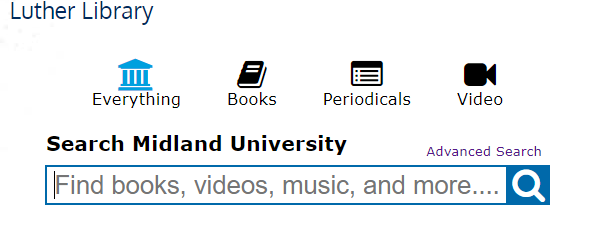 Click SearchIf it is not held by Midland University, it will say Held by Area Libraries next to the material you are looking for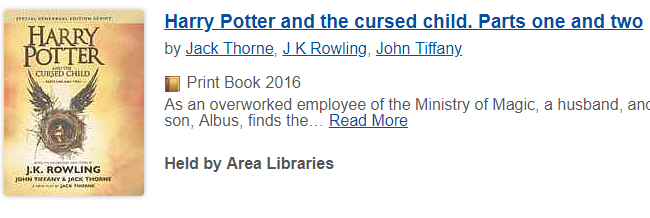 Click on the title of the bookA screen will pop up with information on the material you are looking for, the closest library that has the material, and the Request Item through Interlibrary Loan button. 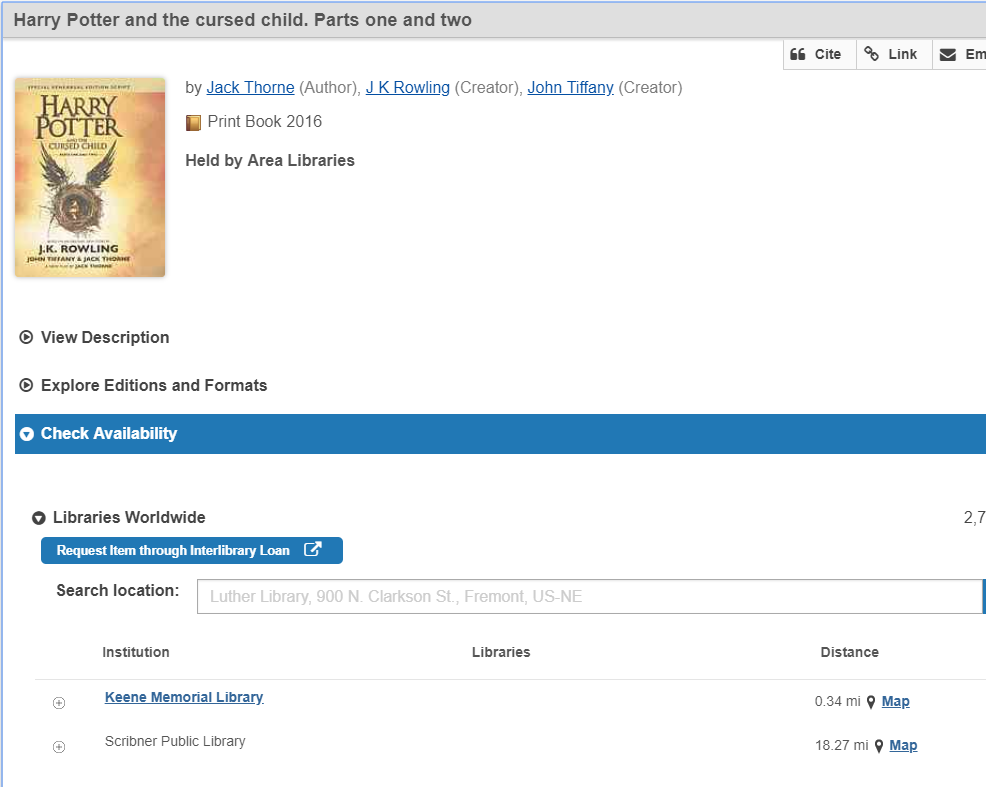 Click the Request Item through Interlibrary Loan buttonA new screen will come up with highlighted fields that need to be filled out pertaining to the patron’s information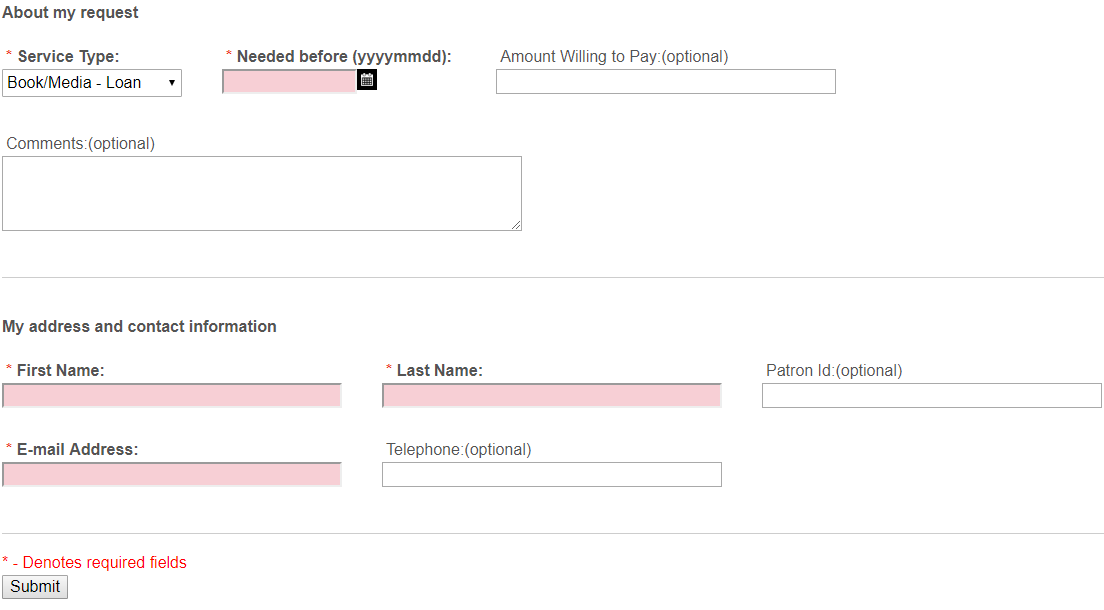 Click Submit after filling out the fieldsYou should get communication from the lending library about the status of your material requested